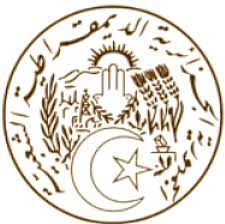 الجـمهــوريـــة الجـــزائريـــة الـــديمـقراطيــة الشــعبيـــةREPUBLIQUE ALGERIENNE DEMOCRATIQUE ET POPULAIREDéclaration de la délégation algérienne32e session du groupe de travail sur l’Examen Périodique UniverselEPU de la République Socialiste du Vietnam22/01/2019Monsieur le Président, Ma délégation souhaite une chaleureuse bienvenue à la délégation de la République Socialiste du Vietnam et la remercie pour la présentation du troisième rapport de son pays.L’Algérie a examiné avec grand intérêt ce rapport et félicite le Vietnam pour ses politiques nationales et programmes d’action visant à promouvoir pleinement les droits de l’homme. Le Vietnam a réalisé 175 recommandations sur les 182 formulées lors de son précèdent examen, dénotant ainsi sa pleine coopération avec les mécanismes de droits de l’homme.  Dans un esprit constructif, l’Algérie souhaite faire les recommandations suivantes au Vietnam :Promouvoir davantage le développement durable par la réalisation des objectifs de l’agenda 2030 ;Améliorer la qualité et l’accessibilité des services en particulier en faveur des groupes vulnérables.Enfin, ma délégation souhaite plein succès au Vietnam dans ses efforts pour la mise en œuvre des différentes recommandations qui lui ont été adressées. Je vous remercie. MISSION PERMANENTE D’ALGERIEAUPRES DE L’OFFICE DES NATIONS UNIES A GENEVE ET DES ORGANISATIONS INTERNATIONALES EN SUISSEالبعثة الدائمة للجزائر لدى مكتب الأمم المتحدة بجنيف  والمنظمات  الدولية بسويسرا